Ключи к заданию школьного этапа ВсОШ по технологии 2019-2020 учебного годаНоминация «Культура дома и декоративно-прикладное творчество», 6 КЛАССКаждый правильный ответ теста оценивается в 1 балл, творческое задание оценивается в 6 баллов№ вопросаОтветОтвет1Перед работой проверьте исправность соединительного шнура.Включайте и выключайте электроприборы сухими руками, берясь за корпус вилки.Не оставляйте включённый электроприбор без присмотра.По окончании работы  выключите электроприбор.Перед работой проверьте исправность соединительного шнура.Включайте и выключайте электроприборы сухими руками, берясь за корпус вилки.Не оставляйте включённый электроприбор без присмотра.По окончании работы  выключите электроприбор.2А - 3, С - 1, D - 2.А - 3, С - 1, D - 2.31 Г, 2 В, 3 А, 4 Б.1 Г, 2 В, 3 А, 4 Б.4На ткань кладут копировальную бумагу красящей стороной вниз, на неё накладывают рисунок и прикрепляют по краям кнопками, или располагают по краям груз. Затем обводят все линии рисунка остро отточененным твёрдым карандашом.На ткань кладут копировальную бумагу красящей стороной вниз, на неё накладывают рисунок и прикрепляют по краям кнопками, или располагают по краям груз. Затем обводят все линии рисунка остро отточененным твёрдым карандашом.56Джут, кенаф, конопля. Джут, кенаф, конопля. 71-Б, 2-А, 3-Г, 4-В.1-Б, 2-А, 3-Г, 4-В.81 – З, 2 – А, 3 - Г, 4 – Б, 5 – Д, 6 – Ж, 7 – В, 8 – Е.1 – З, 2 – А, 3 - Г, 4 – Б, 5 – Д, 6 – Ж, 7 – В, 8 – Е.9Декатировка – влажно-тепловая обработка ткани, выполняется для предотвращения последующей усадки. Пример – декатировка ткани перед раскроем.Декатировка – влажно-тепловая обработка ткани, выполняется для предотвращения последующей усадки. Пример – декатировка ткани перед раскроем.10Волокнистый состав – хлопчатобумажные ткани, льняные ткани (допускаются другие варианты).Варианты декоративной отделки – вышивка, аппликация, тесьма (допускаются другие варианты).Оценка задания: 1.Фасонные линии – 3 балла (по одному баллу за каждую фасонную линию)2. Волокнистый состав – 1 балл.; 3. Варианты декоративной отделки – 1 балл;4. Эскиз в цвете – 1 б. Итого: 6 баллов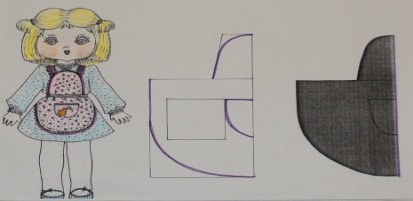 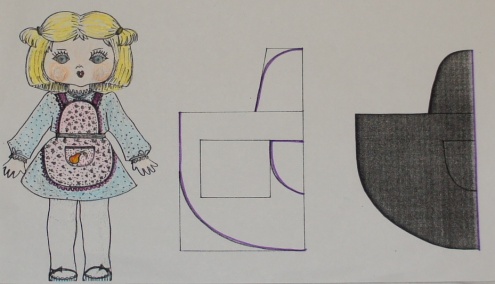 ИТОГО:Теория: 15 баллов. Практика: 40. Проект: 50ИТОГО: 105Теория: 15 баллов. Практика: 40. Проект: 50ИТОГО: 105